Windmill Hill Academy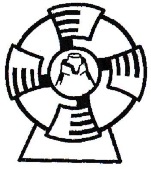 Windmill Hill AcademyAchievement KeyAchievement KeyKey Stage 2 – Pupil Premium Grant Pupils (PPG) against National PPG Pupils- Results 2014There were 4 PPG pupils year 6 for the 2014 cohort. 1 pupil = 25% which makes comparison with national somewhat difficult to measdure.Key Stage 2 – Pupil Premium Grant Pupils (PPG) against National PPG Pupils- Results 2014There were 4 PPG pupils year 6 for the 2014 cohort. 1 pupil = 25% which makes comparison with national somewhat difficult to measdure.In line with/above national benchmarks = GreenJust below national benchmarks = OrangeBelow national benchmarks = RedIn line with/above national benchmarks = GreenJust below national benchmarks = OrangeBelow national benchmarks = RedPPG Results – Attainment (End of KS2/Year 6)L4+ = National Age Related AttainmentL5+ = Above National Age Related AttainmentAcademy %Academy %PPG National Average %% Level  4+ Combined (Read/Write/Maths)50%50%67%% Level 4 + Reading75%75%82%% Level 5 + Reading50%50%35%% Level 4 + Writing75%75%76%% Level  5+ Writing50%50%20%% Level  4+ Maths100%100%78%% Level  5+ Maths25%25%28%% Level  4+ Science100%100%% Level  5+ Science25%25%PPG National Average %% Achieving  Expected Progress-  Reading100%100%88%% Achieving  Above Expected  Progress - Reading100%100%% Achieving  Expected Progress  - Writing100%100%90%% Achieving  Above Expected Progress - Writing75%75%% Achieving  Expected Progress - Maths100%100%85%% Achieving  Above Expected Progress - Maths50%50%PPG National APSCore Subjects Combined – Average APS28.528.527.0Reading – Average APS28.528.527.5Writing – Average APS28.528.526.2Maths – Average APS28.528.527.2Commentary on Results:Commentary on Results:Commentary on Results:Commentary on Results:Evidence outcomes for attainment and progress are mostly in line or above national averages in core subjects at both, L4+ (age related expectation) and L5+ (above age related expectation).Reading and writing at level 5 are above national average and reflects the high expectations and successful teaching and learning strategies employed.Percentages show 100% of PPG pupils achieved expected age related progress in all core areas of maths, reading and writing       100% of PPG pupils achieved above expected progress in reading.       Average APS scores in all core areas are above national average as well as the combined average APS.Evidence outcomes for attainment and progress are mostly in line or above national averages in core subjects at both, L4+ (age related expectation) and L5+ (above age related expectation).Reading and writing at level 5 are above national average and reflects the high expectations and successful teaching and learning strategies employed.Percentages show 100% of PPG pupils achieved expected age related progress in all core areas of maths, reading and writing       100% of PPG pupils achieved above expected progress in reading.       Average APS scores in all core areas are above national average as well as the combined average APS.Evidence outcomes for attainment and progress are mostly in line or above national averages in core subjects at both, L4+ (age related expectation) and L5+ (above age related expectation).Reading and writing at level 5 are above national average and reflects the high expectations and successful teaching and learning strategies employed.Percentages show 100% of PPG pupils achieved expected age related progress in all core areas of maths, reading and writing       100% of PPG pupils achieved above expected progress in reading.       Average APS scores in all core areas are above national average as well as the combined average APS.Evidence outcomes for attainment and progress are mostly in line or above national averages in core subjects at both, L4+ (age related expectation) and L5+ (above age related expectation).Reading and writing at level 5 are above national average and reflects the high expectations and successful teaching and learning strategies employed.Percentages show 100% of PPG pupils achieved expected age related progress in all core areas of maths, reading and writing       100% of PPG pupils achieved above expected progress in reading.       Average APS scores in all core areas are above national average as well as the combined average APS.Next Steps for the Academy:Next Steps for the Academy:Next Steps for the Academy:Next Steps for the Academy:Implement teaching and learning priorities detailed in the 2015 Academy Improvement Plan.Prioritise ensuring quality of PPG provision is enabling PPG pupils to achieve attainment that is close to non-PPG pupils in all core subject areas.Focus PPG Provision Map interventions closely to maximise learning impact in key year groups.Implement teaching and learning priorities detailed in the 2015 Academy Improvement Plan.Prioritise ensuring quality of PPG provision is enabling PPG pupils to achieve attainment that is close to non-PPG pupils in all core subject areas.Focus PPG Provision Map interventions closely to maximise learning impact in key year groups.Implement teaching and learning priorities detailed in the 2015 Academy Improvement Plan.Prioritise ensuring quality of PPG provision is enabling PPG pupils to achieve attainment that is close to non-PPG pupils in all core subject areas.Focus PPG Provision Map interventions closely to maximise learning impact in key year groups.Implement teaching and learning priorities detailed in the 2015 Academy Improvement Plan.Prioritise ensuring quality of PPG provision is enabling PPG pupils to achieve attainment that is close to non-PPG pupils in all core subject areas.Focus PPG Provision Map interventions closely to maximise learning impact in key year groups.Academy Improvement Plan:Academy Improvement Plan:Academy Improvement Plan:Academy Improvement Plan:1) a Ensure attainment gaps for significant pupil groups are closing rapidly when measured against peer/national benchmarks – Key focus on disadvantaged, boys and Foundation Stage pupils.    b Ensure consistently good and outstanding core learning provision – Key focus writing2) Ensure learning progress at Foundation Stage/Early KS1 is accelerated to improve end of KS1 attainment and “readiness for next stage learning” – Key focus on Higher Attaining Pupils3) Develop effective curriculum learning schemes of work and integrated assessment pathways - assessment without levels4) Improve technology integration through cross curricular applications to deliver engaging learning – Key focus on boys engagement3) Develop effective curriculum learning schemes of work and integrated assessment pathways - assessment without levels4) Improve technology integration through cross curricular applications to deliver engaging learning – Key focus on boys engagement3) Develop effective curriculum learning schemes of work and integrated assessment pathways - assessment without levels4) Improve technology integration through cross curricular applications to deliver engaging learning – Key focus on boys engagement